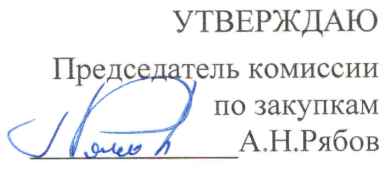 «16» июля 2018 г.Документацияпо закрытому запросу предложенийна право заключения договора на капитальный ремонт(замена) запорной арматуры контактных осветлителейс 1 по 14 с электроприводами для нужд ОАО «ДВК»общая и коммерческая частиДзержинск2018 год1. ТЕРМИНЫ И ОПРЕДЕЛЕНИЯТермины и определения, используемые в документации о закупке приведены в Положении о закупке ОАО «Дзержинский Водоканал», размещенном на официальном сайте www.zakupki.gov.ru.2. ОБЩИЕ СВЕДЕНИЯ О ПРОЦЕДУРЕ ЗАПРОСА ПРЕДЛОЖЕНИЙ2.1. Форма процедуры закупки – закрытый запрос предложений. 2.2. Заказчик - Открытое акционерное общество «Дзержинский Водоканал» приглашает юридических лиц и физических лиц (в т. ч. индивидуальных предпринимателей), прошедших предварительный квалификационный отбор, к участию в процедуре закрытого запроса предложений на право заключения договора на капитальный ремонт (замена) запорной арматуры контактных осветлителей с 1 по 14 с электроприводами для нужд ОАО «ДВК».2.3. Место нахождения, почтовый адрес Заказчика: 606019, г. Дзержинск, пр. Дзержинского,43Ответственное лицо Заказчика по техническим вопросам:Заместитель директора  по  водоподаче и водоотведению Рассоха Александр Юрьевич тел.(8313) 25-96-17 (доб. 302). Ответственное лицо по вопросам оформления документации и предоставления заявки:Специалист по закупкам – Масленникова Татьяна Александровна тел. 8 (8313)26-38-19 доб. 2352.4. Извещение о проведении запроса предложений и Документация по запросу предложений опубликованы «16» июля 2018 г. на официальном сайте www.zakupki.gov.ru.2.5. Предмет запроса предложений - право на заключение договора на капитальный ремонт (замена) запорной арматуры контактных осветлителей с 1 по 14 с электроприводами для нужд ОАО «ДВК».2.6. Основные условия заключаемого по результатам запроса предложений Договора: изложены в проекте Договора (раздел 5). 2.7. Возможность проведения процедуры переторжки по снижению первоначально указанной в Заявке на участие в ЗП цены договора - без проведения переторжки2.8. Дата начала и дата окончания срока подачи Заявок – с «08.00» 17 июля 2018 г. до «08.00»      24 июля 2018 г.2.9. Дата подведения итогов запроса предложений – 24 июля 2018 г. 13.002.10. Дата заключения Договора – в течение 10 дней со дня подписания итогового протокола запроса предложений.2.11. Заказчик запроса предложений вправе отказаться от проведения процедуры в любое время, не неся никакой ответственности перед Участниками.2.12. Заказчик вправе отказаться от подписания Договора в любое время, не неся никакой ответственности перед Участником запроса предложений, чья Заявка была признана наилучшей.2.13. Подробные требования к выполняемым работам изложены в «Технической части» Документации в разделе 6. Проект договора, который будет заключен по результатам  запроса предложений, приведен в разделе 5.Порядок проведения запроса предложений и участия в нем, приведены в настоящей документации о закупке, а также в Положении о закупке (утверждено протоколом общего собрания акционеров № 24 от 28.06.2013г. и размещено на официальном сайте).2.14. Документы в составе Заявки2.14.1. Участник процедуры – юридическое лицо (индивидуальный предприниматель) в составе Заявки на участие в процедуре должен приложить следующий пакет документов:1. Заявка (Приложение №1);2. Опись документов (Приложение № 2);3. Сведения об Участнике (Приложение № 3);4. Предложение подрядчика (Приложение № 4);5. Декларация о соответствии субъектов малого и среднего предпринимательства требованиям, установленным статьей 4 Федерального закона от 24.07.2007 года № 209–ФЗ «О развитии малого и среднего предпринимательства в Российской Федерации» (Приложение № 5);6. Иные документы, которые, по мнению участника, подтверждают его соответствие предъявляемым требованиям, с соответствующими комментариями, разъясняющими цель предоставления этих документов.2.14.2. Участник процедуры – юридическое лицо (индивидуальный предприниматель) в случае несения изменений в Едином государственном реестре юридических лиц (Едином государственном реестре индивидуальных предпринимателей) в сведения об участнике, а также в случае внесения изменений в документы, предоставленные для прохождения предварительного квалификационного отбора ОАО «ДВК», в составе Заявки на участие в процедуре должен приложить следующий пакет документов в новой редакции:1. устав (в полном объеме), все изменения и дополнения;2.свидетельство о государственной регистрации юридического лица / индивидуального предпринимателя;3. свидетельство о постановке на учет в налоговом органе;4. свидетельства о внесении записи в единый государственный реестр юридических лиц;5. выписку регистрирующего органа из единого государственного реестра юридических лиц, выданную не ранее чем за два месяца до даты объявления о проведении настоящего Запроса предложений  (оригинал или нотариально заверенную копию);6. документ, подтверждающий, что участник размещения заказа поставки товаров, выполнения работ, оказания услуг, относится к субъектам малого и среднего предпринимательства в соответствии с законодательством Российской Федерации (предоставляется  в  случае, если участник размещения заказа к таковым относится).7. иные документы, в которые были внесены изменения об участнике.Указанные документы, представляемые в подтверждение соответствия обязательным требованиям и составляющие сведения об Участнике, оформляются описью, подписанной руководителем Участника закупки. Документы предоставляются в виде копий, заверенные надлежащим образом (подписью и печатью организации или нотариально).Заказчик оставляет за собой право допустить к участию в закупке Участника, у которого  отсутствуют какие-либо из указанных выше документов, если они не оказывают существенного влияния на возможности Участника, связанные с выполнением договора по предмету закупки.2.14.3. Помимо документов, указанных в п. 2.14.1 настоящей документации, Участники процедуры заполняют и подают в составе Заявки документы в соответствии с Общими требованиями к оформлению Документации, размещенными на официальном сайте.2.14.4. Участник процедуры вправе приложить к Заявке на участие иные документы, которые, по мнению Участника процедуры, подтверждают соответствие установленным требованиям, с соответствующими комментариями, разъясняющими цель предоставления этих документов.2.14.5. В случае если по каким-либо причинам Участник не может предоставить требуемый документ, он должен приложить составленную в произвольной форме справку, объясняющую причину отсутствия требуемого документа, а также содержащую заверения Организатору процедуры о соответствии Участника данному требованию.2.14.6. Организатор вправе принять любое решение относительно дальнейшего участия в процедуре Участника, указанного в п. 2. 14.4 настоящей Документации.2.14.7. В случае участия в процедуре иностранной организации, такой поставщик (подрядчик) предоставляет аналогичные документы. Такие документы должны быть переведены на русский язык и апостилированы, в противном случае Комиссия вправе не рассматривать документы Участника.2.15. Правовой статус документов2.15.1. Данная процедура запроса предложений проводится в соответствии с Положением о закупке товаров, работ, услуг ОАО «Дзержинский Водоканал» (утверждено протоколом общего собрания акционеров № 24 от 28.06.2013г.).2.15.2. Данная процедура запроса предложений не является торгами (конкурсом или аукционом), и ее проведение не регулируется статьями 447-449 части первой Гражданского кодекса Российской Федерации, а также не регулируется п.2 ст. 3 Федерального закона от 18.07.2011 № 223-ФЗ «О закупках товаров, работ, услуг отдельными видами юридических лиц». Данная процедура  запроса предложений также не является публичным конкурсом и не регулируется статьями 1057-1061 части второй Гражданского кодекса Российской Федерации. Таким образом, данная процедура не накладывает на Организатора запроса предложенийсоответствующего объема гражданско-правовых обязательств.2.15.3. Опубликованное в соответствии с п. 2.4 Извещение о проведении запроса предложений, являющееся неотъемлемой частью Документации по запросу предложений, вместе с настоящей Документацией являются приглашением делать оферты и должны рассматриваться Участниками в соответствии с этим в течение срока, определенного для проведения закрытого запроса предложений.2.15.4. Заявка Участника имеет правовой статус оферты и будет рассматриваться Организатором закрытого запроса предложений  в соответствии с этим.2.15.5. Заключенный по результатам запроса предложений Договор фиксирует все достигнутые сторонами договоренности.2.15.6. При определении условий Договора с Участником, чья Заявка признана наилучшей, используются следующие документы с соблюдением указанной иерархии (в случае их противоречия):1) Извещение о проведении запроса предложений и настоящая Документация со всеми дополнениями и разъяснениями;2) Заявка Участника запроса предложений чья Заявка признана наилучшей, со всеми дополнениями и разъяснениями.2.15.7. Иные документы Организатора и Участника не определяют права и обязанности сторон в связи с данными о запросе предложений.2.15.8. При наличии единственного Участника, а также случае если по результатам рассмотрения Заявок Участников была допущена до рассмотрения коммерческих предложений только одна заявка, то такая заявка рассматривается, и в случае соответствия заявки и участника требованиям документации о запросе предложений, с таким участником заключается договор. Кроме того, при наличии единственного Участника Заказчик  может принять условия Участника закупки, в случае если они  отвечают потребностям Заказчика, хотя и отличаются от условий указанных в извещении и документации о закупке.2.15.9. Во всем, что не урегулировано Извещением о проведении запроса предложений  и настоящей Документацией по запросу предложений стороны руководствуются законодательством Российской Федерации.2.15.10. Если в отношении сторон Договора, заключаемого по результатам запроса предложений, действуют также иные специальные нормативно-правовые акты, изданные и зарегистрированные в установленном порядке, настоящая Документация (и проект Договора как ее часть) и Заявка участника, признанная наилучшей, будут считаться приоритетными по отношению к диспозитивным нормам указанных документов.2.16. Прочие положения2.16.1. Все споры и разногласия, возникающие в связи с проведением  запроса предложений, в том числе касающиеся исполнения Организатором и Участниками своих обязательств в связи с проведением закрытого запроса предложений и участием в нем, должны решаться в претензионном порядке. Для реализации этого порядка заинтересованная сторона в случае нарушения ее прав должна обратиться с претензией к другой стороне. При получении жалоб, претензий о нарушении прав Участников, Заказчик в течение 10 дней проводит служебное расследование и выносит результаты расследования на рассмотрение руководства Заказчика. В течение 5 дней руководство Заказчика рассматривает результаты расследования и выносит мотивированное решение, которое доводится до сведения Участника, подавшего жалобу.2.16.2. Участник самостоятельно несет все расходы, связанные с подготовкой и подачей Заявки, а Организатор запроса предложений по этим расходам не отвечает и не имеет обязательств, независимо от хода и результатов запроса предложений, за исключением случаев, прямо предусмотренных действующим законодательством Российской Федерации.2.16.3. Применение факсимильной подписи (факсимиле) в оригиналах документов и заверяемых Участником копиях документов, поданных в составе Заявки, не допускается.2.16.4. Предполагается, что Участник запроса предложений изучит все инструкции, документы, условия, технические условия и другую информацию, содержащуюся в Документации  по запросу предложений. Никакие претензии к Организатору не будут приниматься на том основании, что Участник запроса предложений не понимал какие-либо вопросы. Неполное представление информации, запрашиваемой в Документации по запросу предложений, или же подача Заявки, не отвечающей требованиям Документации по запросу предложений, представляют собой риск для Участника, и может привести к отклонению его Заявки.2.16.5. Организатор запроса предложений обеспечивает разумную конфиденциальность относительно всех полученных от Участников сведений, в том числе содержащихся в Заявках. Предоставление этой информации другим Участникам или третьим лицам возможно только в случаях, прямо предусмотренных действующим законодательством Российской Федерации или настоящей Документацией по запросу предложений.Ссылки на разделы, пункты и подпункты, указанные в настоящей Документации, относятся к тексту данной Документации, если рядом с такой ссылкой не указано иного.2.16.6. Любой участник закупки вправе направить в письменной форме заказчику, организатору закупки запрос о разъяснении положений документации о закупке. В течение 3 рабочих дней со дня поступления указанного запроса заказчик, организатор закупки размещает на официальном сайте разъяснения положений документации о закупке, если указанный запрос поступил не позднее, чем за 3 календарных дня до дня окончания подачи заявок на участие запросе предложений.2.16.7 Меры по обеспечению заявки на участие в запросе предложений - не устанавливаются. 2.16.8 Меры по обеспечению исполнения договора устанавливаются - не устанавливаются.2.17. Начальная (максимальная) цена Договора (цена лота).2.17.1.Начальная (максимальная) цена Договора (цена лота) – 28 487 654,40 (Двадцать восемь миллионов четыреста восемьдесят семь тысяч шестьсот пятьдесят четыре рубля 40 коп.), в т.ч. НДС 18 % - 4 345 574,40 (Четыре миллиона триста сорок пять тысяч пятьсот семьдесят четыре рубля 40 коп.) рублей.2.17.2. Указание большей цены в Заявке на участие в закрытом запросе предложений может являться основанием для не рассмотрения Заявки. Наиболее выгодными признаются предложения, содержащие наименьшую цену договора (лота). При определении наиболее выгодного для организатора торгов конкурентного ценового предложения производится сравнение предложений участников закупки по стоимости товаров (работ, услуг) без учета налога на добавленную стоимость. Лицо, признанное победителем процедуры закупки и являющееся плательщиком налога на добавленную стоимость, вправе дополнительно к стоимости реализуемых товаров (работ, услуг) предъявить к оплате сумму НДС, определенную в соответствии с положениями Налогового кодекса Российской Федерации.2.18. Рассмотрение, сопоставление и оценка Заявок2.18.1.Общие положения2.18.2.Оценка Заявок осуществляется Комиссией по закупкам, исходя из письменных форм документов приложенных к  Заявке. 2.18.3. Рассмотрение и оценка заявок осуществляется в соответствии с условиями настоящей Документации.2.18.4. Информация относительно разъяснения, предварительного рассмотрения, оценки и сопоставления Заявок Участников, а также рекомендации по выбору наилучшей Заявки является строго конфиденциальной и не подлежит разглашению Участникам или иным лицам, которые официально не имеют к этому отношения (за исключением сведений, указанных в соответствующих протоколах, которые размещаются на официальном сайте).2.18.5. Участники не вправе каким-либо способом влиять, участвовать или присутствовать при оценке Заявок, а также вступать в контакты с закупающими сотрудниками Заказчика. Любые попытки Участников повлиять на Комиссию, а также оказать давление на любое лицо, привлеченное Организатором закупки, служат основанием для отклонения Заявок таких Участников.2.18.6. Оценка Заявок на участие в запросе предложений может включать отборочную стадию (п. 2.18.7.), и оценочную стадию (п.2.18.8.).2.18.7. Отборочная стадия2.18.7.1.В рамках отборочной стадии Комиссия проверяет:1) правильность оформления Заявки и их соответствие требованиям настоящей Документации по запросу предложений по существу;2) соответствие Участника запроса предложений требованиям настоящей Документации, в том числе отсутствие Участника в Реестрах недобросовестных поставщиков, которые ведутся в соответствии с положениями Федерального закона от 21.07.2005 № 94-ФЗ «О размещении заказа на поставки товаров, выполнение работ, оказание услуг для государственных и муниципальных нужд», Федерального закона от 18.07.2011 № 223-ФЗ «О закупках товаров, работ, услуг отдельными видами юридических лиц»; отсутствие отрицательных отзывов о работе Участника; 3) соответствие коммерческой и технической частей Заявки требованиям настоящей Документации, в том числе соответствие цены Заявки установленной начальной (максимальной) цене Договора (при ее установлении).2.18.7.2. В рамках отборочной стадии Комиссия может запросить у Участников разъяснения или дополнения их Заявок, в том числе представления отсутствующих документов, перечень которых был указан в настоящей Документации. При этом Комиссия не вправе запрашивать разъяснения или требовать документы, меняющие суть Заявки. Допускаются уточняющие запросы по техническим условиям Заявки (перечня предлагаемой продукции, ее технических характеристик, иных технических условий), при этом данные уточнения не должны изменять предмет Заявки.2.18.7.3. При проверке правильности оформления Заявки Комиссия вправе не обращать внимания на мелкие недочеты и погрешности, которые не влияют на существо Заявки. Комиссия с письменного согласия Участника также может исправлять очевидные арифметические и грамматические ошибки, которые не изменяют Заявку2.18.7.4. По результатам проведения отборочной стадии Комиссия имеет право отклонить Заявки, которые:в существенной мере не отвечают требованиям к оформлению настоящей Документации по запросу предложений;поданы Участниками, которые не отвечают требованиям настоящей Документации по запросу предложений; содержат Заявки, по существу не отвечающие техническим, коммерческим или договорным требованиям настоящей Документации по запросу предложений;содержат очевидные арифметические или грамматические ошибки, с исправлением которых не согласился Участник.2.18.7.5. При проведении отборочной стадии Организатор вправе проверять соответствие предоставленных Участником заявлений, сведений и документов действительности, в том числе путем направления запросов в государственные органы, лицам, указанным в заявке, а также проводить выездные проверки. При предоставлении заведомо ложных сведений или намеренном искажении информации или документов, приведенных в составе Заявки, Заказчик имеет право удержать с Участника финансовое обеспечение Заявки (в случае необходимости финансового обеспечении). 2.18.8. Оценочная стадия2.18.8.1. В рамках оценочной стадии Комиссия проводит сопоставление Заявок с помощью  нижеперечисленных критериев оценки участников. 2.18.8.2. Оценка Заявок по запросу предложений осуществляется методом экспертной оценки, при котором в качестве экспертов выступают члены Комиссии по закупкам.2.18.8.3. Победителем закупки признается участник, предложение которого наиболее полно удовлетворяет потребностям Заказчика, определенным в соответствии с критериями, указанными в документации о закупке. В случае если в нескольких предложениях содержатся одинаковые условия исполнения договора, победителем признается участник закупок, предложение которого поступило ранее предложений других участников закупки.В целях оценки и сопоставления поданных заявок с предложениями устанавливаются следующие критерии и их значимость:	При проведении оценки и сопоставления предложений участников закупки закупочная комиссия оценивает и сопоставляет предложения и проводит их ранжирование в соответствии с критериями, установленными в документации о закупке.	Оценка заявок участников закупки осуществляется методом суммирования бальных оценок. Метод суммирования бальных оценок предусматривает оценку заявок участников закупки по каждому из критериев и суммирования полученных результатов. Победителем закупки признается участник, набравший наибольшую сумму баллов. Его предложению присваивается первый номер.Если два участника закупки набрали равное количество баллов, первый номер присваивается предложению участника, подавшему предложение ранее другого участника.Второй номер присваивается предложению, которое получило такое же рейтинг, но поступило Заказчику позже, чем предложение участника, предложению которого присвоен первый номер, либо, при отсутствии такового, предложению, которое получило следующий по величине рейтинг.2.18.8.4. Окончательный результат рассмотрения и оценки заявок, с указанием количества баллов, указывается в протоколе, в котором заявки ранжируются Комиссией по закупкам по предпочтению наилучшего для Заказчика предложения. Протокол подписывается всеми членами комиссии.2.18.8.5. Преимущество при принятии Заказчиком решения о заключении договора имеет участник, чье предложение получило максимальное количество баллов по результатам проведенного запроса предложений.3. Требования к составу, оформлению и порядку подачи заявки. Изменения и отзыв заявки.Заявка, подготовленная Участником, должна обязательно содержать следующие документы: 1. Заявка на участие в запросе предложений (по форме приложения № 1 к документации);2. Опись входящих в состав заявки документов (по форме приложения № 2 к документации);3. Cведения об участнике (в соответствии с приложением № 3 к документации);4. Предложение подрядчика (в соответствии с приложением № 4  к документации);5. Декларация о соответствии субъектов малого и среднего предпринимательства требованиям, установленным статьей 4 Федерального закона от 24.07.2007 года № 209–ФЗ «О развитии малого и среднего предпринимательства в Российской Федерации» (в соответствии с приложением № 5 к документации);6. Документы, подтверждающие соответствие Участника обязательным требованиям данной документации.Требования к оформлению заявкиВсе листы заявки должны быть прошиты и иметь сквозную нумерацию. Заявка должна содержать опись входящих в ее состав документов. Заявка должна быть на месте прошивки скреплена печатью Участника и подписана уполномоченным лицом Участника с указанием должности, фамилии и инициалов. Участник помещает заявку в конверт. Конверт запечатывается со следующей маркировкой:«Для участия в закрытом запросе предложений на право заключения договора на капитальный ремонт (замена) запорной арматуры контактных осветлителей с 1 по 14 с электроприводами для нужд ОАО «ДВК».слова "НЕ ВСКРЫВАТЬ ДО" с указанием времени и даты вскрытия конвертов, установленных документацией.Порядок, регистрация, срок и место подачи заявки Заявки должны быть доставлены Участниками по адресу и в сроки, указанные в документации, не позднее времени и даты окончания срока подачи заявок на участие в ЗЗП.  Конверт с заявкой, поступивший в срок, регистрируется Заказчиком. Заказчик принимает и регистрирует только запечатанный конверт.Поступивший конверт с заявкой маркируется путем нанесения на конверт индивидуального номера.3. По требованию Участника, подавшего конверт с заявкой, Заказчик выдает расписку в получении конверта с поданной заявкой с указанием даты и времени его полученияИзменения, отзыв и отклонение заявки	Участник запроса предложений, подавший заявку, вправе изменить или отозвать свою заявку в любое время до истечения срока подачи заявок на участие в данном запросе предложений.	Заявки на участие в запросе предложений, поданные после даты окончания срока подачи заявок, указанного в извещении о проведении запроса предложений не рассматриваются.	Если Заказчик продлевает срок окончания подачи заявок, то участник, уже подавший заявку, вправе принять любое из следующих решений:	- отозвать поданную заявку;	- не отзывать поданную заявку. При этом срок действия заявки автоматически  продлевается  на соответствующий период времени;	- изменить первоначальные условия заявки.	На любом этапе вплоть до подписания договора закупочная комиссия вправе отстранить заявку участника, в том числе допущенную до участия в процедуре, при обнаружении: 	- факта подачи Участником недостоверных сведений, существенных для допуска данного участника к процедуре закупке или установления его места в ранжировке;	- сведений, позволяющих обоснованно отменить ранее принятое решение о возможности рассмотрения заявки;	- документально подтвержденного факта давления таким участником на члена комиссии, эксперта, заказчика;	- наличия иных оснований, прямо предусмотренных  документацией по запросу предложений.4.  Порядок заключения договора по результатам запроса предложений	4.1. По результатам проведения Запроса предложения между Заказчиком и участником закупки в порядке, предусмотренном Гражданским Кодексом РФ, иными федеральными законами и нормативными актами, настоящим Положением и закупочной документацией заключается договор на выполнение работ.	4.2. Победитель вправе направить Заказчику протокол разногласий, касающийся несущественных условий договора, в течение трех рабочих дней после получения проекта договора, если иное не предусмотрено закупочной документацией. Заказчик в течение пяти рабочих дней обрабатывает протокол разногласий. Заказчик вправе учесть предложения победителя или оставить проект договора без изменений. Несоблюдение сроков подписания договора или направление протокола разногласий может расцениваться Заказчиком как уклонение от заключения договора.	4.3. В случае если победителем не исполнены требования пункта 2.11 настоящей документации, он признается уклонившимся от заключения договора. При уклонении победителя запроса предложений от заключения договора заказчик предлагает заключить договор участнику запроса предложений, заявке которого присвоен второй номер. Участник запроса предложений, заявке которого был присвоен второй номер, не вправе отказаться от заключения договора.	Проект договора, заключаемого с участником, заявке которого был присвоен второй номер, составляется заказчиком путем включения в проект договора, прилагаемый к настоящей документации, условий исполнения договора, предложенных этим участником запроса предложений. Проект договора подлежит направлению заказчиком в адрес указанного участника в срок, не превышающий 10 (десять) рабочих дней с даты признания победителя уклонившимся от заключения договора. 	Участник, заявке которого присвоен второй номер, обязан подписать договор и передать его заказчику. Одновременно с подписанными экземплярами договора такой участник обязан предоставить заказчику обеспечение исполнения договора, в случае если требование об обеспечении исполнения договора установлено в настоящей документации. 	Непредставление участником, заявке которого присвоен второй номер, заказчику подписанных со своей стороны экземпляров договора и (или) обеспечения исполнения договора, в случае если требование об обеспечении исполнения договора установлено в настоящей документации, считается уклонением такого участника от заключения договора. В этом случае заказчик вправе направить предложение о заключении договора участнику запроса предложений, заявке которого присвоен третий номер, либо признать процедуру  несостоявшейся. 5. ПРОЕКТ ДОГОВОРА ДОГОВОР ПОДРЯДА № ___              г. Дзержинск                                                                                               «     »                       2018 г.ОАО «Дзержинский Водоканал» в лице генерального директора Рехалова Андрея Ивановича, действующего на основании Устава, именуемое в дальнейшем «Заказчик» и ____________________________________, в лице ________________________________, действующего на основании __________, именуемое в дальнейшем «Подрядчик» с другой стороны, совместно именуемые Стороны заключили настоящий договор о нижеследующем.1. ПРЕДМЕТ ДОГОВОРА1.1. Подрядчик обязуется на свой страх и риск выполнить в соответствии с требованиями и условиями настоящего договора и своевременно сдать Заказчику, а последний обязуется принять и оплатить следующие работы: капитальный ремонт (замена) запорной арматуры контактных осветлителей с 1 по 14 с электроприводами для нужд ОАО «ДВК».1.2.Объемы и виды работ, выполняемые Подрядчиком, определяются на основании сметной документации, разработанной согласно дефектной ведомости.2. ЦЕНА ДОГОВОРА2.1.Стоимость поручаемых работ по договору составляет: ___________, в том числе НДС 18% .2.2.Сметная документация составляется по действующей сметно-нормативной базе ТЕР с переводом в текущие цены утвержденным региональным индексом к ТЕР на период составления смет. Стоимость материалов, применяемая по фактической цене приобретения, подтверждается счетами-фактурами. 3. ПОРЯДОК ОПЛАТЫ3.1. Оплата по настоящему договору производится по факту выполненных работ на основании ежемесячно составляемых Актов о приемке выполненных работ (форма КС-2), справки о стоимости выполненных работ и затрат (форма КС-3) и счёта-фактуры, подписанных уполномоченными представителями сторон, а Заказчик обязан в течение ____________ банковских дней с момента их подписания оплатить выполненные работы. 3.2. Выплата аванса по настоящему договору __________________________________________.3.3. Оплата производится в безналичной форме платежным поручением на расчетный счет  Подрядчика.4. СРОКИ ВЫПОЛНЕНИЯ РАБОТ4.1.	Работы, предусмотренные настоящим договором, осуществляются подрядчиком в следующие сроки:Начало работ: ______________ 2020 г. Окончание работ: ____________ 2021 г.4.2. Датой окончания работ является дата подписания Заказчиком Акта сдачи-приемки всех выполненных по настоящему договору работ (КС-2).5. ОБЯЗАТЕЛЬСТВА И ПРАВА ПОДРЯДЧИКА5.1. Подрядчик обязуется:5.1.1. Выполнить своими силами и/или с привлечением третьих лиц все работы, указанные в п.1.1. настоящего Договора в объеме и в сроки, предусмотренные настоящим Договором в соответствии с действующими нормативно-техническими документами.5.1.2. Своими силами и за свой счет подавать заявки на производство земляных работ в рамках настоящего договора, получать разрешения на производство земляных работ и проводить все необходимые согласования с контролирующими органами и с организациями-владелицами сетей  коммуникаций.            5.1.3. Гарантировать качество выполненных работ по настоящему Договору.5.1.4. Оформлять в установленном порядке и представлять Заказчику все акты, предусмотренные настоящим договором в течение 5 (пяти) рабочих дней после окончания выполнения работ.5.1.5. Представить Заказчику в полном объеме исполнительную документацию, сертификаты и паспорта на установленное оборудование.5.1.6. Устранять все недоделки в течение времени, согласованного Сторонами. При этом Подрядчик обязан начать устранение таких неполадок не позднее следующего дня с даты подписания Перечня доработок.5.1.7. Обеспечить в местах проведения земляных, строительных, ремонтных работ, работ по прокладке и переустройству инженерных сетей и коммуникаций, выполнение требований в части  надлежащего содержания мест производства этих работ и  прилегающей к ним территории, предусмотренных действующим законодательством  о соблюдении  чистоты и порядка на территории Нижегородской области и правилами  производства земляных работ, прокладки инженерных коммуникаций и сооружений  в г.Дзержинске. 5.1.8. Сдать выполненные работы Заказчику.            5.1.9. Поставить на объект необходимые материалы, согласно проектно-сметной документации и осуществить их приемку, разгрузку, складирование и хранение.            5.1.10.	Обеспечивать выполнение необходимых мероприятий по технике безопасности, пожарной безопасности и охране объекта.6. ОБЯЗАТЕЛЬСТВА И ПРАВА ЗАКАЗЧИКА6.1.Принимать выполнение вышеуказанных работ по Актам сдачи-приемки (форма КС-2, КС-3) и производить их оплату.Проверять и контролировать в любое время ход и качество работ Подрядчика, не вмешиваясь в его хозяйственную деятельность.Предоставлять Подрядчику место для складирования материалов, инструментов.Обеспечить свободный доступ Подрядчика в зону работ.Заказчик не несет ответственность за сохранность материалов открытого и закрытого хранения, материальных ценностей.7. ПОРЯДОК ПРИЁМКИ ВЫПОЛНЕННЫХ РАБОТ7.1. По завершении работ Подрядчик извещает заказчика об их выполнении и составляет акт выполненных работ по форме КС-2.7.2. Заказчик в 3-х дневный срок рассматривает акт выполненных работ и подписывает его.7.3. В случае выявления недостатков в выполненных работах Подрядчик устраняет их в сроки, согласованные сторонами.7.4.Подрядчик устанавливает на выполненные работы по настоящему Договору гарантийный срок в течение ___________ со дня подписания сторонами Акта сдачи - приемки работ.8. ДЕЙСТВИЕ НЕПРЕОДОЛИМОЙ СИЛЫНи одна из  сторон  не несет ответственности  перед другой стороной за задержку, недопоставку  или  невыполнение обязательств,  обусловленные обстоятельствами, возникшими помимо воли и желания сторон и которые нельзя предвидеть или избежать, включая объявленную или фактическую войну, гражданские волнения, эпидемии, блокаду, эмбарго, землетрясения, наводнения, пожары и другие стихийные бедствия.Свидетельство, выданное  соответствующей  торговой палатой, является  достаточным подтверждением наличия и продолжительности действия непреодолимой силы.Сторона, которая не исполняет своего обязательства, должна дать извещение другой стороне о препятствии и его влиянии на исполнение обязательств по Договору.8.4. Если обстоятельства непреодолимой силы действуют на протяжении 3 (трех) последовательных месяцев и не обнаруживают признаков прекращения, настоящий Договор может быть расторгнут Заказчиком и Подрядчиком путем направления уведомления другой стороне.9. ПОРЯДОК РАЗРЕШЕНИЯ СПОРОВ9.1. Все споры или разногласия, возникающие между сторонами по настоящему Договору или в связи с ним, разрешаются путем переговоров между сторонами.9.2. В случае невозможности разрешения разногласий путем переговоров они подлежат рассмотрению в Арбитражном суде Нижегородской области в установленном законодательством РФ порядке. 9.3. В случае нарушения подрядчиком сроков выполнения работ установленных настоящим Договором Заказчик вправе потребовать от Подрядчика уплаты пени в размере 0,05 % от договорной цены за каждый день просрочки.9.4. В случае не оплаты выполненных работ после подписания Акта сдачи – приемки выполненных работ по п. 3.1. Подрядчик вправе потребовать от Заказчика уплаты пени в размере 0,01 % от договорной цены за каждый день просрочки.9.5. Подрядчик несет ответственность за надлежащее содержание мест производства земляных, строительных, дорожно-ремонтных работ, работ  по ремонту инженерных сетей и коммуникаций, а также за уборку и содержание прилегающей к ним территории в соответствии с действующим законодательством об обеспечении чистоты и порядка на территории Нижегородской области».10. ПОРЯДОК ИЗМЕНЕНИЯ И ДОПОЛНЕНИЯ ДОГОВОРА10.1. Любые изменения и дополнения к настоящему Договору имеют силу только в том случае, если они оформлены в письменном виде и подписаны обеими сторонами.10.2. Досрочное расторжение Договора может иметь место по соглашению сторон либо по основаниям, предусмотренным действующим на территории Российской Федерации гражданским законодательством, с возмещением понесенных убытков.10.3. При расторжении Договора по совместному решению Заказчика и Подрядчика незавершенное строительство передается Заказчику, который оплачивает Подрядчику стоимость фактически выполненных работ в объеме, определяемом ими совместно.10.4. Сторона, решившая расторгнуть Договор, направляет письменное уведомление другой стороне в 10-дневный срок.11. ПРОЧИЕ УСЛОВИЯ11.1. В случаях приостановки работ в связи с недостаточным их финансированием, общий срок окончания работ соответственно переносится, о чем сторонами составляется дополнительное соглашение.11.2. Стоимость работ и сроки их выполнения могут быть изменены в случаях:а) появления дополнительных работ, изменения объемов работ и содержания работ, которые могут возникнуть по инициативе Заказчика; б) остановки хода работ на объекте по вине Заказчика.11.3 Наличие недостатков и сроки их устранения фиксируются двусторонним актом Заказчика и Подрядчика.11.4. Настоящий Договор вступает в силу с даты его подписания, действует до полного исполнения сторонами установленных обязательств.11.5. Настоящий Договор составлен в двух экземплярах, имеющих одинаковую юридическую силу, по одному экземпляру для каждой их сторон.12. АДРЕСА И РЕКВИЗИТЫ СТОРОНЗаказчик: ОАО «Дзержинский Водоканал» 606019, Нижегородская область, г. Дзержинск, пр. Дзержинского, 43 ОГРН 1055238104822,  ИНН 5260154749 р/с № 40702810742160104428  в Волго-Вятском банке ПАО Сбербанк г. Нижний Новгород, к/с № 30101810900000000603,  БИК 042202603Подрядчик: _________________________________________________________________________________________________________________________________________________________________________________________________________________________________________________________________________________________________________________________________13. ПОДПИСИ СТОРОНОт имени Заказчика	                               			От имени Подрядчика________________                                                			__________________м.п.			                                           			м.п.6. ТЕХНИЧЕСКАЯ ЧАСТЬ В соответствии с договором подрядчик обязуется выполнить следующие работы:Демонтаж задвижек Ду-600 мм с электроприводом – 28 шт.Демонтаж задвижек Ду-300 мм с электроприводом – 28 шт.Демонтаж задвижек Ду-200 мм с ручным приводом – 14 шт.Монтаж затвора Ду-600 мм с электроприводом – 28 шт.Монтаж затвора Ду-300 мм с электроприводом – 28 шт.Монтаж задвижек Ду-200 мм с ручным приводом – 14 шт.Подробный объём и перечень выполняемых работ зафиксированы в локальном сметном расчете, являющемся неотъемлемой частью договора.7. ОБРАЗЦЫ ОСНОВНЫХ ФОРМ ДОКУМЕНТОВ, ВКЛЮЧАЕМЫХ В ЗАЯВКУПРИЛОЖЕНИЕ № 1Оформить на бланке участника закупки 
с указанием даты и исходящего номераЗаявка на участие взакрытом запросе предложений на право заключения договорана капитальный ремонт (замена) запорной арматуры контактных осветлителей с 1 по 14с электроприводами для нужд ОАО «ДВК».Изучив Извещение о проведении запроса предложений и Документацию по запросу предложений, опубликованные «16» июля 2018 г. на официальном сайте (www.zakupki.gov.ru, и принимая установленные в них требования и условия запроса предложений,__________________________________________________________________________________,(полное наименование Участника с указанием организационно-правовой формы)зарегистрированное по адресу__________________________________________________________________________________,                                       (адрес места нахождения Участника)предлагает заключить Договор на капитальный ремонт (замена) запорной арматуры контактных осветлителей с 1 по 14 с электроприводами на условиях и в соответствии с документами, являющимися неотъемлемыми приложениями к настоящей Заявке, на сумму ___________________________________________________________________кроме того НДС (18%)_______________________.Срок начала работ: ____________________________________.Срок окончания осуществления работ ________________________________.Требуемая нами предоплата по Заявке составляет:____________________________ (цифрами и прописью, валюта). В случае отсутствия требования предоплаты/аванса по Заявке – авансовый платеж не требуется;Настоящая Заявка имеет правовой статус оферты и действует до «____»________________20___ года.Данная Заявка подается с пониманием того, что:1) вы не отвечаете и не имеете обязательств по нашим расходам, связанным с подготовкой и подачей данной Заявки, за исключением случаев, прямо оговоренных в законодательстве;2) вы оставляете за собой право:а) отклонить предложения с ценами, превышающими начальную (максимальную) цену Договора (цену лота);б) принять или отклонить любую Заявку в соответствии с условиями Документации;с) отклонить все Заявки.__________________________________________________________________________________(наименование участника)при подаче настоящей оферты принимает на себя следующие обязательства, связанные с подачей Заявки на участие в__________________________________________________________(способ закупки)1) не изменять (не вносить изменения) и/или не отзывать свою Заявку в течение срока ее действия после истечения срока окончания подачи Заявок;2) предоставлять достоверные и неискаженные документы, сведения и/или информацию, приведенные в составе Заявки; 3) заключить Договор в установленном в Документации по запросу предложений  порядке, в случае признания Заявки ______________________________ наилучшей, либо единственным Участником, соответствующим требованиям Документации (при принятии соответствующего решения Комиссией);Я, нижеподписавшийся, настоящим удостоверяю, что на момент подписания настоящей Заявки ____________________________________ полностью удовлетворяет требованиям к Участникам                  (наименование участника)данного запроса предложений и в частности:1) обладает гражданской правоспособностью для заключения Договора;2) не является банкротом, не находится в процессе ликвидации, на его имущество в части, существенной для исполнения Договора, не наложен арест, его экономическая деятельность не приостановлена;3) имеет устойчивое финансовое состояние;4) обладает необходимым опытом и деловой репутацией;5) подтверждает достоверность предоставленных сведений в настоящей Заявке.Информация по сути наших предложений представлена в следующих документах, которые являются неотъемлемой частью нашей Заявки.М.П.Приложение № 2Опись входящих в состав заявки документов Участник подтверждает, что для участия в процедуре закрытого запроса предложений на право заключения договора на капитальный ремонт (замена) запорной арматуры контактных осветлителей с 1 по 14 с электроприводами для нужд ОАО «ДВК» прилагаются нижеперечисленные документы в виде оригиналов либо надлежаще заверенных копий:Руководитель _____________________________(_____________________)Приложение №3 к Заявке «____»____________ 20___ г.На участия в процедуре закрытого запроса предложений на право заключения договора на капитальный ремонт (замена) запорной арматуры контактных осветлителей с 1 по 14 с электроприводами  для нужд ОАО «ДВК».Анкета УчастникаУчастник _______________________________________М.П.Приложение № 4 к Заявке Оформить на бланке участника закупки 
                                                                ПРЕДЛОЖЕНИЕ О ФУНКЦИОНАЛЬНЫХ ХАРАКТЕРИСТИКАХ (ПОТРЕБИТЕЛЬСКИХ СВОЙСТВАХ) И КАЧЕСТВЕННЫХ ХАРАКТЕРИСТИКАХ ТОВАРА  (РАБОТ, УСЛУГ) И ИНЫЕ ПРЕДЛОЖЕНИЯ ОБ УСЛОВИЯХ ИСПОЛНЕНИЯ ДОГОВОРА, В ТОМ ЧИСЛЕ ПРЕДЛОЖЕНИЕ О ЦЕНЕ ДОГОВОРА.В ответ на Ваше Извещение №_____ от _______________ предлагаем следующие условия выполнения договора:Полное  наименование работ (в соответствии с документацией).Техническое предложение по исполнению договора.Цена предложения (без НДС). Цена предложения (с НДС). Срок выполнения работ.Порядок и условия оплаты.Срок предоставления гарантии.М.П.Приложение № 5 к ЗаявкеДЕКЛАРАЦИЯо соответствии субъектов малого и среднего предпринимательства требованиям, установленным статьей 4 Федерального закона от 24.07.2007 года № 209–ФЗ «О развитии малого и среднего предпринимательства в Российской Федерации»1. ИНН/КПП _________________________________________________________________________2. ОГРН/ОГРНИП ____________________________________________________________________3. Место нахождения (юридический адрес) _______________________________________________4. Фактический адрес _________________________________________________________________5. Основной вид экономической деятельности в соответствии с Общероссийским классификатором видов экономической деятельности, указанный в выписке из Единого государственного реестра юридических лиц или выписке из Единого государственного реестра индивидуальных предпринимателей ___________________________________________________6. Контактное лицо __________________________________________________________________7. Контактный телефон, факс _________________________________________________________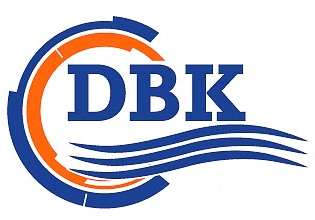 Открытое акционерное общество«Дзержинский Водоканал»Условия договора:Капитальный ремонт (замена) запорной арматуры контактных осветлителей с 1 по 14 с электроприводами.Гарантия на проводимые работы:1 (один) годСрок выполнения работ:Начало работ: с 01 января 2020 г.Окончание работ: 31 декабря 2021 гПорядок и условия платежей по договору:Выплата аванса по настоящему договору возможна для приобретения материалов и ГСМ, в размере не более 30 % от стоимости договора в срок не ранее даты начала выполнения работ и не позднее предпоследнего числа месяца фактического начала работ по договору. Оплата по настоящему договору производится по факту выполненных работ на основании ежемесячно составляемых Актов о приемке выполненных работ (форма КС-2), справки о стоимости выполненных работ и затрат (форма КС-3) и счёта-фактуры, подписанных уполномоченными представителями сторон, а Заказчик обязан в течение 60 (шестидесяти) банковских дней с момента их подписания оплатить выполненные работы.Место выполнения работ: РФ, Нижегородская обл., г. Дзержинск, район поселка Пыра, Тепловский водозабор ОАО «ДВК».КритерийМаксимальное значение критерия в баллахПорядок оценки по критерию123Заявка30Соответствие заявки и приложения основным техническим требованиям документации о закупке.30 баллов – заявка и состав документов соответствуют требованиям Извещения и документации. Представлены все необходимые документы.15 баллов – заявка оформлена в соответствии с документацией. Присутствуют не все документы или документы оформлены ненадлежащим образом, но комиссия приняла решение о допуске участника закупки до рассмотрения коммерческих предложений.0 баллов – заявка и/или состав документов не соответствует требованиям Извещения и документации, и документы оформлены ненадлежащим образом, но комиссия принимает решение о допуске участника закупки до рассмотрения коммерческих предложений.Цена договора (лота)Не более 30 Наиболее выгодными признаются предложения, содержащие наименьшую цену договора (лота). При определении наиболее выгодного для заказчика конкурентного ценового предложения производится сравнение предложений участников закупки по стоимости работ без учета налога на добавленную стоимость. Лицо, признанное победителем процедуры закупки и являющееся плательщиком налога на добавленную стоимость, вправе дополнительно к стоимости реализуемых работ предъявить к оплате сумму НДС, определенную в соответствии с положениями Налогового кодекса Российской Федерации.Количество баллов, присуждаемых заявке по критерию, определяется по формуле: Rai = {{Amax-Ai} / {Amax}} *100, Где:Rai – кол-во баллов, присуждаемых i-й заявке по указанному критерию;Amax - начальная (максимальная) цена договора (без НДС);Ai - цена договора, предложенная i-м участником (без НДС).Качество работ и представление письменной информации по выполнению работНе более 30**Качество работ определяется исходя из предложений участников: - по форме подачи информации и детальности проработки в соответствии с требованиями технической части заявки;- по полноте и форме представления письменной информации по результатам выполнения работ, оказания услуг.20 баллов - участник закупки предоставил подробную информацию (подробное описание) по исполнению договора. Приложены документы, позволяющие оценить качественные характеристики и/или функциональные характеристики (потребительские свойства) выполняемых работ.0 баллов - участник закупки не предоставил информацию по указанному критерию, и/или результат исполнения договора не соответствует целям закупки и желанию заказчика. Работы не сертифицированы (если работы подлежат обязательной сертификации), работа выполняются без документов на нее (если на работы необходимы документы, в том числе, если данное требование прописано в документации). Отсутствуют функциональные характеристики (потребительские свойства) или качественные характеристики работ. В предложении участника закупки не описан способ и метод исполнения договора. Отсутствует описательная часть (конечный результат) исполнения договора*. * Не предоставление информации по данному критерию означает, что выполнение работ будет осуществляться в соответствии с техническим заданием и иными документами, являющимися неотъемлемой частью документации. ** Дополнительно 10 баллов получает участник закупки, предоставивший информацию (предложение) по улучшению функциональных характеристик (потребительских свойств) или качественных выполнения работ без повышения начальной (максимальной) цены договора (лота).Квалификация участника закупки*30Наиболее выгодными признаются предложения, содержащие наилучшее сочетание опыта работы на рынке по теме проведения процедуры закупки при размещении заказа на выполнение работ, оказание услуг, специфики работы организации, уровня деловой репутации и профессиональной квалификации. Первое рейтинговое место по данному критерию присваивается участнику, имеющему лучшее сочетание квалификационных характеристик, последнее – наихудшее сочетание квалификационных характеристик по совокупности. При определении соответствия Участника требованиям данного критерия опыт и ресурсы соисполнителей не учитываются.30 баллов – участник закупки, прошедший предварительный квалификационный отбор заказчика или предоставивший документы позволяющие оценить: опыт по стоимости и количеству выполненных ранее аналогичных работ, кадровые возможности, оснащенность материально-техническими ресурсами, финансовое состояние, деловую репутацию.Опыт работы не менее 5 лет,  и/или количество исполненных договоров не менее 10. Наличие у участника закупки материально-технических ресурсов, необходимых для выполнения работ. Наличие кадровых штатных специалистов. Отсутствие задолженности по налогам. Наличие  положительных отзывов клиентов, благодарностей и т.д. Отсутствие Участника в перечне недобросовестных поставщиков. Участник не находится в процессе ликвидации, не признан несостоятельным (банкротом). На имущество Участника не наложен арест, экономическая деятельность Участника не приостановлена.15 баллов - участник закупки предоставил недостаточно доказательств профессиональной квалификации и/или предоставлены данные, не позволяющие оценить все составляющие опыта Участника, такие как: опыт по стоимости и количеству выполненных ранее аналогичных работ, кадровые возможности, оснащенность материально - техническими ресурсами, финансовое состояние, деловая репутация. Опыт работы не менее 2 лет, и/или количество исполненных договоров не менее 10. Нет собственных кадровых ресурсов. Нет сведений о деловой репутации участника закупки (положительных отзывов клиентов, благодарностей и т.д.).5 баллов - участник закупки предоставил доказательства профессиональной квалификации не по форме, установленной документацией (если такая форма предполагалась) и/или предоставлены документы ненадлежащего качества, что позволяет усомниться в профессиональной квалификации участника закупки.Опыт работы менее 2 лет, и/или количество исполненных договоров менее 10. Нет собственных кадровых ресурсов. Нет сведений о деловой репутации участника закупки.0 баллов – участник закупки не предоставил доказательств профессиональной квалификации. Отсутствует успешный опыт выполнения работ, оказания услуг или опыт работы менее 1 года. Не предоставляется возможным оценить опыт работ по стоимости выполненных ранее аналогичных работ и/или количество исполненных договоров менее 5. Участник закупки не имеет кадровых возможностей, и/или материально-технической оснащенности, и/или устойчивого финансового состояния. * Если в случае исполнения работ требуется специальное разрешение и/или документы (лицензия, свидетельство СРО, сертификаты качества и т.д.), то заявка участника, не представившего требуемое разрешение (документ), отклоняется на отборочной стадии.*Если участник закупки находится в перечне недобросовестных поставщиков ОАО «ДВК», реестре недобросовестных поставщиков, предусмотренном Федеральным законом «О закупках товаров, работ, услуг отдельными видами юридических лиц» или ином другом перечне, определяющем участника закупки как ненадежного исполнителя; и/или у участника закупки имеется задолженность по налогам;  и/или участник находится в процессе ликвидации, и/или признан несостоятельным (банкротом);  и/или на имущество участника наложен арест, и/или  экономическая деятельность участника приостановлена, то заявка такого участника отклоняется на отборочной стадии.Срок предоставления гарантии качества работ10Объем представления гарантии качества работ (предмет и исчерпывающий перечень условий исполнения гарантийного обязательства) содержится в документации к заявке. Наиболее выгодными признаются предложения, обеспечивающие наиболее продолжительный срок гарантии качества работ с момента выполнения работ. Первое рейтинговое место по данному критерию присваивается участнику, предложившему наибольший срок гарантии, последнее – предложившему наименьший срок гарантии.10 баллов – заявка содержит максимальный срок гарантии качества работ, в зависимости от предложений других участников закупки в единицах измерения (количество лет, кварталов, месяцев, недель, дней, часов) с даты исполнения  договора;5 баллов – заявка содержит второй и последующие по значению срок гарантии качества работ в единицах измерения (количество лет, кварталов, месяцев, недель, дней, часов) с даты исполнения договора, в зависимости от предложения, занявшего первое рейтинговое место по данному критерию, среди всех участников закупки;2,5 балла – заявка содержит минимальный срок гарантии качества работ, установленный заказчиком в документации, в единицах измерения (количество лет, кварталов, месяцев, недель, дней, часов) с даты исполнения договора;0 баллов – предложение, указанное в заявке, по сроку гарантии качества работ не предоставляется или является худшим, чем минимальный срок гарантии качества работ установленный заказчиком в документации, в единицах измерения (количество лет, кварталов, месяцев, недель, дней, часов) с даты исполнения договора.Порядок и условия оплаты10Наиболее выгодными признаются предложения, содержащие наилучшее сочетание условий оплаты по исполнению договора: аванс, окончательный расчет, промежуточные и другие платежи в соответствии с требованиями, указанными в документации.10 баллов – заявка содержит максимальный срок отсрочки платежа с даты заключения договора, по результатам выполнения работ в зависимости от предложений других участников закупки. Безналичный расчет; 5 баллов – заявка содержит второй и последующие по значению срок отсрочки платежа с даты заключения договора, по результатам выполнения работ в зависимости от предложения, занявшего первое рейтинговое место по данному критерию среди всех участников закупки. Безналичный расчет; 2,5 балла - предложение участника закупки соответствует минимальному сроку оплаты, установленному заказчиком в документации.0 баллов – участник закупки не предоставил информацию по указанному критерию, и/или предложение, указанное в заявке, является худшим, чем минимальный срок оплаты, установленный заказчиком в документации.(подпись уполномоченного представителя)(фамилия, имя, отчество подписавшего, должность)п/п №Наименование документаОригинал или копияКол-во  листов№НаименованиеНаименованиеНаименованиеСведения об УчастникеСведения об УчастникеСведения об УчастникеСведения об Участнике1.Фирменное наименованиеФирменное наименованиеФирменное наименование2.Организационно - правовая формаОрганизационно - правовая формаОрганизационно - правовая форма4.Стоимость основных фондов (по балансу последнего завершенного периода)Стоимость основных фондов (по балансу последнего завершенного периода)Стоимость основных фондов (по балансу последнего завершенного периода)5.Свидетельство о государственной регистрации  юридического лица в ЕГРЮЛ (дата и номер, кем выдано)Свидетельство о государственной регистрации  юридического лица в ЕГРЮЛ (дата и номер, кем выдано)Свидетельство о государственной регистрации  юридического лица в ЕГРЮЛ (дата и номер, кем выдано)6Виды деятельностиВиды деятельностиВиды деятельности7.ИНН, КПП, ОГРН, ОКПО, ОКТМОИНН, КПП, ОГРН, ОКПО, ОКТМОИНН, КПП, ОГРН, ОКПО, ОКТМО8.Юридический адресЮридический адресЮридический адрес9.Почтовый адресПочтовый адресПочтовый адрес10.Фактическое местоположениеФактическое местоположениеФактическое местоположение12.Банковские реквизиты (наименование и адрес банка, номер расчетного счета Участника в банке, телефоны банка, прочие банковские реквизиты)Банковские реквизиты (наименование и адрес банка, номер расчетного счета Участника в банке, телефоны банка, прочие банковские реквизиты)Банковские реквизиты (наименование и адрес банка, номер расчетного счета Участника в банке, телефоны банка, прочие банковские реквизиты)13.Телефоны УчастникаТелефоны УчастникаТелефоны Участника14.Факс Участника (с указанием кода города)Факс Участника (с указанием кода города)Факс Участника (с указанием кода города)15.Адрес электронной почты УчастникаАдрес электронной почты УчастникаАдрес электронной почты Участника16.Фамилия, имя и отчество руководителя Участника, имеющего право действовать без доверенности от имени юридического лица, с указанием должности и контактного телефонаФамилия, имя и отчество руководителя Участника, имеющего право действовать без доверенности от имени юридического лица, с указанием должности и контактного телефонаФамилия, имя и отчество руководителя Участника, имеющего право действовать без доверенности от имени юридического лица, с указанием должности и контактного телефона17.Фамилия, имя и отчество ответственного лица Участника, имеющего право по доверенности участвовать в закупке и подписывать договор, с указанием должности, контактного телефона и приложением копии доверенностиФамилия, имя и отчество ответственного лица Участника, имеющего право по доверенности участвовать в закупке и подписывать договор, с указанием должности, контактного телефона и приложением копии доверенностиФамилия, имя и отчество ответственного лица Участника, имеющего право по доверенности участвовать в закупке и подписывать договор, с указанием должности, контактного телефона и приложением копии доверенности18.Квалификация участника- статус участника.- наличие  опыта выполнения работ (перечислить)Квалификация участника- статус участника.- наличие  опыта выполнения работ (перечислить)Квалификация участника- статус участника.- наличие  опыта выполнения работ (перечислить)(подпись уполномоченного представителя)(подпись уполномоченного представителя)(фамилия, имя, отчество подписавшего, должность)(фамилия, имя, отчество подписавшего, должность)(фамилия, имя, отчество подписавшего, должность)(фамилия, имя, отчество подписавшего, должность)(подпись уполномоченного представителя)(фамилия, имя, отчество подписавшего, должность)__________________________________ относится к субъекту малого или среднего предпринимательства__________________________________ относится к субъекту малого или среднего предпринимательства(наименование юридического лица или индивидуального предпринимателя)(нужное подчеркнуть)с соблюдением следующих условий:с соблюдением следующих условий:№п/пНаименование условияЕд. изм.Данные(указываются цифровые значения с одним знаком после запятой)1.Суммарная доля участия Российской Федерации, субъектов Российской Федерации, муниципальных образований, иностранных юридических лиц, иностранных граждан, общественных и религиозных организаций (объединений), благотворительных 
и иных фондов в уставном (складочном) капитале (паевом фонде)%2.Доля участия, принадлежащая одному 
или нескольким юридическим лицам, 
не являющимися субъектами малого и среднего предпринимательства%3.Средняя численность работников 
за предшествующий календарный год (за _______ год) или иной период (за период ________)человек4.Выручка от реализации товаров (работ, услуг) 
без НДС за предшествующий календарный год 
(за ______ год) или иной период (за период ______)млн. руб.Руководитель организации__________________________ /_________________________ /(индивидуальный предприниматель)подпись, МПФИО